WILLIMIEHEN SULAN JÄSENTIEDOTE 2015-2016				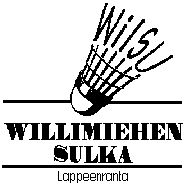 HUOM! Tämän jäsentiedotteen lopussa jäsenmaksut + ohjeet maksuista!MUUTOKSIA TULEVALLE KAUDELLE ja muuta tärkeää tietoa !!!!!Wilsun kotisivujen osoite: www.wilsu.fiOHJATTU junnuvalmennus maanantaisin klo 17-18.30 u-talolla. Junnujen kisamaksut: aikuisten sarjoissa pelaaminen maksullista (50                  % omavastuu)	JÄSENMAKSU  - ERÄPÄIVÄ 30.11. Jäsenmaksut pysyvät ennallaanopiskelijan ns. rinnakkaisjäsenyys (50 e). Eli hän edustaa muuta seuraa, mutta treenaa/pelailee Wilsun mukana.KISAILIJAT: osallistumismaksut kisoihin: Aikuiset: omavastuu 70 % (kaikista kisoista), maksetaan vain yksi kutakin pelimuotoa, jos osallistuu junnuvalmennuksiin (jos ei osallistu 100 %:n omavastuu)	JUNNUT: Junnukisat ilmaiseksi, aikuisten sarjoista maksu 50 %	TÄRKEÄÄ: muista muuttaa yhteystietosi, kun ne muuttuvat (postiosoite ja sähköpostiosoite)LISENSSIASIAA – kaikki hoitavat vakuutuksensa itse sekä lisenssitLisenssi- ja vakuutusasioissa on vuosittain muutoksia. Niin on tänäkin vuonna. Ne on paras katsoa liiton sivulta: www.sulkapallo.fi ja kilpailutoimintavalikko koskien lisenssejä. Aikuisten kausilisenssin - 30,- € 31.12.1996 tai aiemmin syntyneetKertalisenssi - 10,- € ei ikärajoituksia, tarkoitettu aikuispelaajille 
C-luokan pelaaja voi ostaa kauden aikana useammankin, B-Valio-luokkien pelaaja kerran kaudessa oman seuran järjestämään kilpailuun) Juniorien ja Minien kausilisenssi - 10,- €
(vakuutusmyynnissä Juniori (1997-2002 syntyneet) ja Mini (2003- syntyneet) ovat erikseen vakuutuksen hinnasta johtuen) Kausilisenssin voimassaoloaika on 1.7.2015 - 30.6.2016:SEURAN TIEDOTUSTOIMINTA JA YHTEYSTIETOJEN MUUTOKSETWilsun tiedotuksesta iso osa tapahtuu nykyisin sähköpostin välityksellä. Osa asioista tiedotetaan (ei erityisen tärkeät asiat) vain ja ainoastaan sähköpostilla tai sitten ne ovat luettavissa seuran kotisivuilta. Tässä muutama tärkeä yhteystieto (huom. vuosikokouksessa henkilöt voivat vaihtua):	Puheenjohtaja: Timo Alho		nimi.sukunimi@lut.fi 040-5126 324Sihteeri: Kaisa Kostamo-Laine	nimi.sukunimi@kymp.net 040 707 2976	Urheilutalon info			05-6163021	Wilsun kotisivut			www.wilsu.fi					Kotisivut ja liiton asiat: 		Timo Alho 	Sulkapalloliiton kotisivut		www.sulkapallo.fiYhteystietojen muutokset käyvät kätevästi kotisivun kautta, kun käyt täyttämässä jäsenilmoituslomakkeen.TALVEN HARJOITUSAJATJUNNUT: Urheilutalo:Maanantai		17.00-18.30 		- ohjattu juniorivalmennus	Huhtiniemen liikuntakeskus (yleiset vuorot) uusi halli: Tiistai			16.00-18.30		Omavastuu  3 ePerjantai		16.00-18.00 		Omavastuu  3 eSunnuntai		16.00-18.00		Omavastuu  3 e”Omavastuuperiaate” tarkoittaa, että jokainen maksaa vuoronsa raha-lippaaseen samantien (Hippo-pankki kentän laidalla). Yhden vuoron hinta on 3 euroa (=1,5 h) aikuisilta ja 1,50 e junioreilta. CMS-klubilaisten omavastuu on 0 euroa. WILSULAISTEN HINNAT HUHTINIEMESSÄkun pelaatte muina aikoina, kuin harjoitusaikoina:12 €/h, arki-iltaisin klo 16 jälkeen9 €/h, arkisin ennen klo 16:tta ja viikonloppuisinHallin kassalla on nimilista seuran jäsenistä ja tarvittaessa on todistettava henkilöllisyys.MAILOJEN JÄNNITYS JA PALLOTMailoja jännittää Tapio Ryhänen  050-4414517.Sulkaisia palloja voi ostaa seurahintaan Huhtiniemestä Etelä-Karjalan liikuntakeskuksesta. Pallojen hinta voi vaihdella ajoittain riippuen sisäänostohinnasta (dollarin kurssista).HUHTINIEMEN SARJAHuhtiniemen sarja pyörii täydellä teholla. Toivommekin niiden jäsenten (varsinkin kilpaa pelaavien) ilmoittautuvan sarjaan mukaan, jotka eivät vielä pelaa siinä. KILPAILUTOIMINTASulkapalloliiton virallinen kilpailukalenteri: http://www.sulkapallo.fi/ ja sieltä sitten valitaan kilpailutoiminta jne. Ilmoittautumiset uuden Goodminton-järjestelmän kautta (löytyy myös kilpailutoiminnan alta)Osanottomaksuista aikuispelaajat maksavat itse 100 %,jos eivät osallistu junnuvalmennuksiin. Laskutus puolivuosittain. Timolle voi ilmoittaa, jos haluaa pitää valmennuksia.Junioripelaajat saavat junnukisat ilmaiseksi, mutta maksavat 50 % aikuisten kisoista.JÄSENMAKSUT!!!!!!Tietojen muuttaminen käy lähettämällä esim. sähköpostia osoitteella timo.alho@lut.fi tai soittamalla Timpalle 040-5126324 tai täyttämällä yhteystietolomake Wilsun kotisivulla. Maksamalla ajoissa varmistat, että saat seuran edut käyttöösi. Esimerkiksi huhtiniemen liikuntahallille toimitamme maksaneiden nimilistan muutaman kerran vuodessa. Hallin työntekijöiden kanssa on puhuttu, että alennusta ei tule, jos nimeä ei ole listassa.  Ensimmäisen kuukauden ajan kaikkien tämän tiedotteen saaneiden nimet ovat kyseisellä listalla – sen jälkeen vain jäsenmaksun maksaneiden.Jäsenmaksujen suuruus: juniorit 50 euroa, sisaralennus 15 euroa (kun yksi junnu maksaa täyden maksun, muut saavat 15 euron alennuksen omasta maksustaan)aikuiset 70 euroaaikuiset CMS-jäsenet 30 euroaJÄSENMAKSUN MAKSAMINEN!!!!!!  kts. seuraava sivu………Alla on pankkiyhteystiedot ja lista, josta löydät viitenumerosi. Käytä viitenumeroa, koska se yksilöi, kenen maksusta on kyse. Perhe voi maksaa kerralla yhdellä viitteellä yhteenlasketun summan.VIITENUMEROT:Maksun saaja:Willimiehen SulkaSaajan tilinumero:FI48 5620 0940 0650 47Viitenumero:(katso listasta alla henkilökohtainen viitenumerosi!!!)Jos nimeä ei ole listassa, maksa ilman viitettä ja laita ”viestikenttään” jäsenen nimi, kenen jäsenmaksusta on kyse.ERÄPÄIVÄ30.11.2015Summa:70,-      Aikuiset30,-      Aikuiset CMS-jäsenet50,-      Junioritkts. sisaralennuksen ohjeet yllä150  015Aalto Eetu150  604Loukiainen Jyry150  028Aalto Olli150  617Luokkala Maiju150  031Ahola Riku150  620Luukkonen Olli150  044Aleksandrov Andrey150  633Makkonen Olli150  057Alho Timo150  646Maksimainen Jari150  060Alho Toni150  659Meskanen Miika150  073Arvela Janne150  662Meuronen Mika150  086Auvinen Sami150  675Miettinen Aki150  099Bedarov Nicolas150  688Mänttäri Samu150  109Eskola Aki150  691Määttänen Esko150  112Gomes Aleksis150  701Möller Hannu150  125Hahl Petri150  714Nikunen Seppo150  138Harinen Teemu150  727Normi Jasmin150  141Hautaniemi Pekka150  730Oksanen Paula150  154Heinonen Anna-Maria150  743Olkkonen Timo150  167Heinonen Marko150  756Parviainen Maiju150  170Hietala Emil150  769Parviainen Pekka150  183Holopainen Sampsa150  772Penttilä Tommi150  196Huikuri Antti150  785Penttinen Patrik150  206Huiskonen Janne150  798Perälä Ville150  219Huttunen Eetu150  808Pohjalainen Lauri150  222Huuhtanen Ville150  811Priha Kari150  235Hägg Arttu150  824Puikkonen Timo150  248Innanen Tytti150  837Pulli Ahti150  251Jones Thomas150  840Rantaniemi Lasse150  264Junttila Oskari150  853Ritavesi Antti150  277Kaipia Anna150  866Rommi Martti150  280Kaipia Joonas150  879Ronkainen Jouni150  293Karels Pauli150  882Rossi Arttu150  303Karhumäki Jukka150  895Roztocil Klaudia150  316Karttunen Tomi150  905Ruotsalainen Ella150  329Karttunen Vesa150  918Ryhänen Tapio150  332Kauppi Sampsa150  921Saari Aleksi150  345Kivistö Maria150  934Saarinen Juha150  358Koivunen Maiju150  947Saksanen Pauli150  361Kokkola Paavo150  950Saukkonen Markus150  374Korhonen Emma150  963Savolainen Niko150  387Kostamo-Laine Kaisa150  976Sillanpää Aleksi150  390Kukkonen Vesa150  989Silvennoinen Nea150  400Kärkkäinen Julia150  992Soikkeli Silja150  413Käyhty Milla151  001Soikkeli Vilma150  426Käyhty Tommi151  014Sutinen Anton150  439Laakso Lotta151  027Tanhuanpää Aapo150  442Laine Anni151  030Tanhuanpää Timo150  455Laitinen Juulia151  043Tarvainen Janne150  468Lamminpää Tero151  056Taskula Jani150  471Lantta Jarno151  069Techera Vanessa150  484Laukkanen Helinä151  072Tiittanen Milla150  497Laukkanen Matias151  085Tiussa Suvi150  507Laukkanen Niina151  098Turkia Ritva150  510Laukkanen Pasi151  108Tuuri Teemu150  523Laukkanen Teemu151  111Tyyskä Terhi150  536Laurikainen Jari151  124Vanarasi Naresh Kumar150  549Lehtolainen Leevi151  137Varonen Reijo150  552Leino Niko151  140Varvemaa Juuso150  565Lempiäinen Anni151  153Viitikko Yrjö150  578Lindberg Tuisku151  166Vilppu Seppälä150  581Lindqvist Alexi151  179Vuorenmaa Marianne150  594Liukkonen Juuso